Дистанционноезадание для учащихсяФИО педагога Билял Наталья ВладимировнаПрограмма: «В мире прекрасного» 2 год обучения Объединение: «В мире прекрасного»Дата занятия: 10.11.2020; 17.11.2020.Тема занятия: «Рисуем дерево»Задание: Нарисовать дерево.Материалы: Альбомный лист, простой карандаш.Порядок выполнения: Деревья, как и люди, имеют свою индивидуальность.Деревья, конечно лучше всего рисовать с натуры.Однако, можно рисовать деревья и по памяти, зная, какая форма присуща тому или иному дереву. Присмотритесь к дереву повнимательнее и обнаружите разные мелкие детали: ободранную кору, траву у подножия.Разнообразие светотени можно добиться с помощью штриховки и перекрёстных штриховок (штриховки накладываются одна на другую сколько вам угодно раз), а также с помощью каракулей или точек.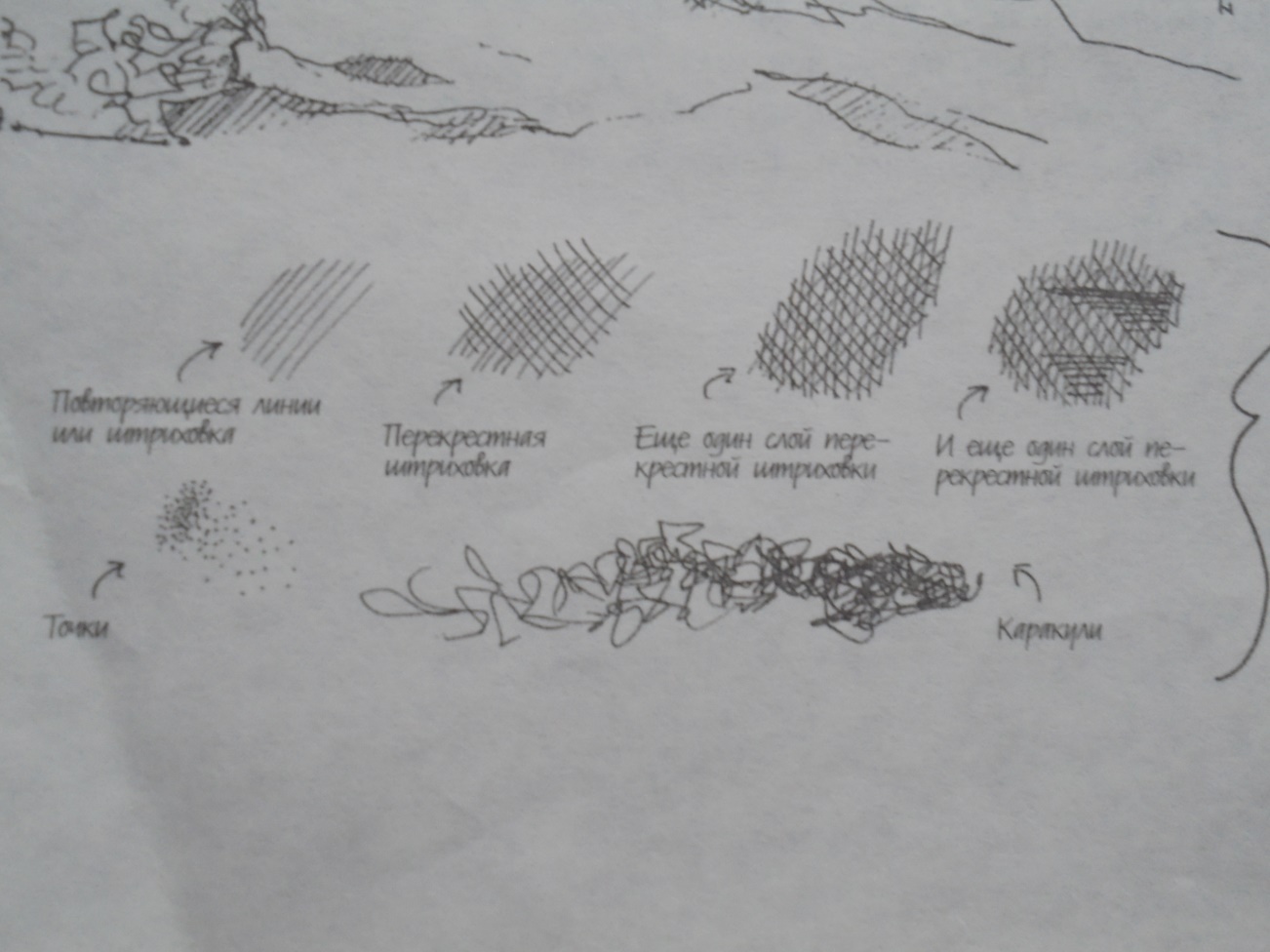 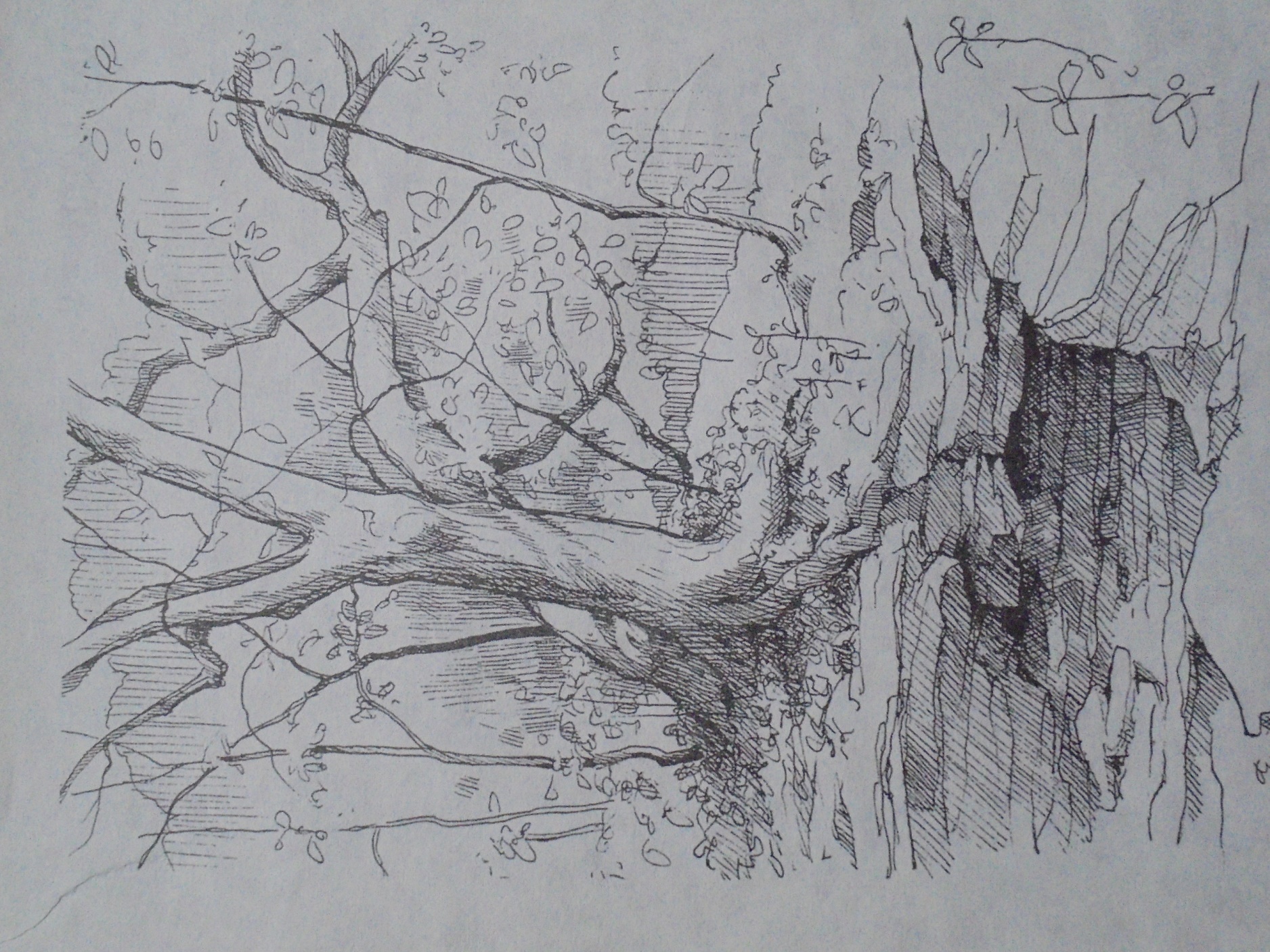 